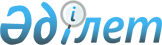 Батыс Қазақстан облыстық мәслихатының 2021 жылғы 15 желтоқсандағы № 8-1 "2022-2024 жылдарға арналған облыстық бюджет туралы" шешіміне өзгерістер енгізу туралыБатыс Қазақстан облыстық мәслихатының 2022 жылғы 15 қарашадағы № 15-1 шешімі. Қазақстан Республикасының Әділет министрлігінде 2022 жылғы 15 қарашада № 30543 болып тіркелді
      Батыс Қазақстан облыстық мәслихаты ШЕШТІ:
      1. Батыс Қазақстан облыстық мәслихатының "2022-2024 жылдарға арналған облыстық бюджет туралы" 2021 жылғы 15 желтоқсандағы № 8-1 (Нормативтік құқықтық актілерді мемлекеттік тіркеу тізілімінде № 25972 болып тіркелген) шешіміне мынадай өзгерістер енгізілсін:
      көрсетілген шешімнің 1-тармағы жаңа редакцияда жазылсын:
      "1. 2022-2024 жылдарға арналған облыстық бюджет 1, 2 және 3 қосымшаларға сәйкес, соның ішінде 2022 жылға келесі көлемдерде бекітілсін:
      1) кірістер – 352 023 099 мың теңге:
      салықтық түсімдер – 97 043 615 мың теңге;
      салықтық емес түсімдер – 4 523 960 мың теңге;
      негізгі капиталды сатудан түсетін түсімдер – 32 677 мың теңге;
      трансферттер түсімдері – 250 422 847 мың теңге;
      2) шығындар – 349 724 490 мың теңге;
      3) таза бюджеттік кредиттеу – - 2 668 466 мың теңге:
      бюджеттік кредиттер – 12 887 359 мың теңге;
      бюджеттік кредиттерді өтеу – 15 555 825 мың теңге;
      4) қаржы активтерімен операциялар бойынша сальдо – 0 теңге:
      қаржы активтерін сатып алу – 0 теңге;
      мемлекеттің қаржы активтерін сатудан түсетін түсімдер – 0 теңге;
      5) бюджет тапшылығы (профициті) – -4 967 075 мың теңге:
      6) бюджет тапшылығын қаржыландыру (профицитін пайдалану) – 4 967 075 мың теңге:
      қарыздар түсімі – 9 853 373 мың теңге;
      қарыздарды өтеу – 18 494 407 мың теңге;
      бюджет қаражатының пайдаланылатын қалдықтары – 3 673 959 мың теңге."; 
      көрсетілген шешімнің 3-тармағы жаңа редакцияда жазылсын:
      "3. Қазақстан Республикасының "2022-2024 жылдарға арналған республикалық бюджет туралы" Заңының 6, 9, 11, 12, 13, 14, 15, 26-баптары қаперге және басшылыққа алынсын:
      1) 2022 жылға арналған облыстық бюджетте республикалық бюджеттен бөлінетін нысаналы трансферттердің түсімі мен кредиттер 80 619 172 мың теңге жалпы сомасында ескерілсін:
      ішкі істер органдары қызметкерлерінің лауазымдық айлықақыларын көтеруге – 693 389 мың теңге;
      объектілерді күзету функцияларын бәсекелес ортаға беруге – 14 803 мың теңге;
      арнаулы мекемелердің, айдауыл қызметінің, кезекші бөлімдердің және жедел басқару орталықтарының, кинологиялық бөлімшелердің қызметкерлеріне және учаскелік полиция инспекторларының көмекшілеріне тұрғын үй төлемдеріне – 228 137 мың теңге;
      ішкі істер органдарының азаматтық қызметшілері қатарындағы медицина қызметкерлерінің жалақысын көтеруге – 15 591 мың теңге;
      инвестициялық салымдар кезінде балық шаруашылығы субъектісі шеккен шығыстардың бір бөлігін өтеуге – 3 800 мың теңге;
      инвестициялық салымдар кезінде агроөнеркәсіптік кешен субъектісі шеккен шығыстардың бір бөлігін өтеуге – 4 628 229 мың теңге;
      ауыл шаруашылығы жануарларын, техниканы және технологиялық жабдықтарды сатып алуға кредит беру, сондай-ақ лизинг кезінде сыйақы мөлшерлемелерін субсидиялауға – 3 475 683 мың теңге;
      саны зиян тигізудің экономикалық шегінен жоғары зиянды және аса қауіпті зиянды организмдерге және карантинді объектілерге қарсы өңдеу жүргізуге арналған пестицидтердің, биоагенттердің (энтомофагтардың) құнын субсидиялауға – 7 555 мың теңге;
      мемлекеттік атаулы әлеуметтік көмекті төлеуге – 1 303 219 мың теңге;
      үкіметтік емес ұйымдарда мемлекеттік әлеуметтік тапсырысты орналастыруға – 102 035 мың теңге;
      Қазақстан Республикасында мүгедектердің құқықтарын қамтамасыз етуге және өмір сүру сапасын жақсартуға – 595 034 мың теңге;
      кохлеарлық импланттарға сөйлеу процессорларын ауыстыру және теңшеу жөніндегі көрсетілетін қызметтерге – 196 520 мың теңге;
      нәтижелі жұмыспен қамтуды дамытуға – 1 107 703 мың теңге;
      мемлекеттік ұйымдардың: стационарлық және жартылай стационарлық үлгідегі медициналық-әлеуметтік мекемелер, үйде қызмет көрсету, уақытша болу ұйымдары, халықты жұмыспен қамту орталықтары жұмыскерлерінің жалақысын көтеруге – 1 243 313 мың теңге;
      азаматтық қызметшілердің жекелеген санаттарының, мемлекеттік бюджет қаражаты есебінен ұсталатын ұйымдар қызметкерлерінің, қазыналық кәсіпорындар қызметкерлерінің жалақысын көтеруге – 3 211 632 мың теңге;
      мектепке дейінгі білім беру ұйымдары педагогтерінің еңбегіне ақы төлеуді ұлғайтуға – 3 433 881 мың теңге;
      мемлекеттік мектепке дейінгі білім беру ұйымдарының дене шынықтыру педагогтеріне сабақтан тыс іс-шараларды өткізгені үшін қосымша ақы төлеуге – 21 557 мың теңге;
      мемлекеттік мектепке дейінгі білім беру ұйымдарының педагогтеріне біліктілік санаты үшін қосымша ақы төлеуге – 566 687 мың теңге;
      үш жастан алты жасқа дейінгі балаларды мектепке дейінгі тәрбиемен және оқытумен қамтуды қамтамасыз етуге – 258 930 мың теңге;
      мектепке дейінгі білім беру ұйымдарының медицина қызметкерлерінің еңбегіне ақы төлеуді ұлғайтуға – 274 010 мың теңге;
      мемлекеттік орта білім беру ұйымдарында жан басына шаққандағы қаржыландыруды іске асыруға – 3 321 734 мың теңге;
      ересектерге арналған қосымша білім беру ұйымдарын қоспағанда, мемлекеттік білім беру ұйымдары педагогтерінің еңбегіне ақы төлеуді ұлғайтуға – 23 886 288 мың теңге;
      ересектерге арналған қосымша білім беру ұйымдарын қоспағанда, мемлекеттік білім беру ұйымдарының педагогтеріне біліктілік санаты үшін қосымша ақы төлеуге – 8 211 865 мың теңге;
      мемлекеттік орта білім беру ұйымдарының дене шынықтыру педагогтеріне сабақтан тыс іс-шараларды өткізгені үшін қосымша ақы төлеуге – 258 687 мың теңге;
      мемлекеттік орта білім беру ұйымдарының әдістемелік орталықтарының (кабинеттерінің) әдіскерлеріне магистр дәрежесі үшін қосымша ақы төлеуге – 2 043 мың теңге;
      ересектерге арналған қосымша білім беру ұйымдарын қоспағанда, мемлекеттік білім беру ұйымдарының медицина қызметкерлерінің еңбегіне ақы төлеуді ұлғайтуға – 64 169 мың теңге;
      техникалық және кәсіптік, орта білімнен кейінгі білім беру ұйымдарындағы білім алушылардың мемлекеттік стипендиясының мөлшерін ұлғайтуға – 371 710 мың теңге;
      мемлекеттік техникалық және кәсіптік, орта білімнен кейінгі білім беру ұйымдарының дене шынықтыру педагогтеріне сабақтан тыс іс-шараларды өткізгені үшін қосымша ақы төлеуге – 15 161 мың теңге;
      мемлекеттік техникалық және кәсіптік, орта білімнен кейінгі білім беру ұйымдары педагогтерінің еңбегіне ақы төлеуді ұлғайтуға – 1 291 830 мың теңге;
      мемлекеттік техникалық және кәсіптік, орта білімнен кейінгі білім беру ұйымдарының педагогтеріне біліктілік санаты үшін қосымша ақы төлеуге – 321 512 мың теңге;
      мемлекеттік техникалық және кәсіптік, орта білімнен кейінгі білім беру ұйымдарындағы медицина қызметкерлерінің еңбегіне ақы төлеуді ұлғайтуға – 32 378 мың теңге;
      көпбалалы және аз қамтылған отбасылардың балалары үшін жоғары білімі бар мамандарды даярлауға мемлекеттік білім беру тапсырысын орналастыруға – 93 974 мың теңге;
      медициналық ұйымның жыныстық құмарлықты төмендететін, сот шешімі негізінде жүзеге асырылатын іс-шараларды өткізуіне – 835 мың теңге;
      қаржы лизингі шарттарымен сатып алынған санитариялық көлік бойынша лизинг төлемдерін өтеуге – 726 768 мың теңге;
      вакциналарды және басқа да иммундық-биологиялық препараттарды сатып алуға – 1 311 508 мың теңге;
      саламатты өмір салтын насихаттауға – 19 157 мың теңге;
      ЖИТС профилактикасы және оған қарсы күрес жөніндегі іс-шараларды іске асыруға – 99 569 мың теңге;
      жергілікті атқарушы органдардың денсаулық сақтау саласындағы ұйымдары қызметкерлерінің жалақысын көтеруге – 116 645 мың теңге;
      тергеу изоляторларында және қылмыстық-атқару жүйесі мекемелерінде ұсталатын адамдарға медициналық көмек көрсетуге – 28 845 мың теңге;
      мемлекеттік мәдениет ұйымдарының және архив мекемелерінің басқарушы және негізгі персоналына мәдениет ұйымдарындағы және архив мекемелеріндегі ерекше еңбек жағдайлары үшін лауазымдық айлықақысына қосымша ақылар белгілеуге – 1 111 673 мың теңге;
      дене шынықтыру және спорт саласындағы мемлекеттік ұйымдардың медицина қызметкерлерінің еңбегіне ақы төлеуді ұлғайтуға – 55 891 мың теңге;
      дене шынықтыру және спорт саласындағы мемлекеттік орта және қосымша білім беру ұйымдары педагогтерінің еңбегіне ақы төлеуді ұлғайтуға – 900 515 мың теңге;
      кәсіпкерлік субъектілерінің санитариялық-гигиеналық тораптарды күтіп-ұстауға арналған шығындарының бір бөлігін субсидиялауға – 35 403 мың теңге;
      2021 – 2025 жылдарға арналған кәсіпкерлікті дамыту жөніндегі ұлттық жоба шеңберінде жаңа бизнес-идеяларды іске асыру үшін жас кәсіпкерлерге мемлекеттік гранттар беруге – 119 558 мың теңге;
      аудандық маңызы бар қалалар, ауылдар, кенттер, ауылдық округтер әкімдері сайлауын қамтамасыз етуге және өткізуге – 206 649 мың теңге;
      мамандарды әлеуметтік қолдау шараларын іске асыруға кредит беруге – 1 745 910 мың теңге;
      кондоминиум объектілерінің ортақ мүлкіне күрделі жөндеу жүргізуге кредит беруге – 279 684 мың теңге;
      халықты, объектілер мен аумақтарды табиғи дүлей зілзалалардан инженерлік қорғау жөніндегі жұмыстарды жүргізуге – 1 591 715 мың теңге;
      жылу-энергетика жүйесін дамытуға – 1 911 669 мың теңге;
      облыс орталықтарына инженерлік және көлік (аббаттандыру) инфрақұрылымын дамытуға – 1 734 147 мың теңге;
      индустриялық инфрақұрылымды дамытуға – 2 424 340 мың теңге;
      мәслихаттар депутаттары қызметінің тиімділігін арттыруға – 53 445 мың теңге;
      асыл тұқымды мал шаруашылығын дамытуды, мал шаруашылығы өнімдерінің өнімділігі мен сапасын арттыруды субсидиялауға – 265 923 мың теңге;
      ішкі нарыққа реттеушілік әсер ету үшін азық-түлік астығын өткізу кезінде агроөнеркәсіптік кешен саласындағы ұлттық компанияның шеккен шығыстарын өтеуді субсидиялауға – 798 693 мың теңге;
      басым дақылдар өндірісін дамытуды субсидиялауға – 237 575 мың теңге;
      сұранысқа ие мамандықтар бойынша жастарды тегін техникалық және кәсіптік біліммен қамтамасыз етуге – 122 025 мың теңге;
      ауылдық елді мекендер мен шағын қалаларда микрокредиттер беруге – 2 159 827 мың теңге;
      әлеуметтiк қамтамасыз ету объектілерін салуға және реконструкциялауға – 1 000 000 мың теңге;
      облыстық бюджеттерге шағын және моноқалалардағы бюджеттік инвестициялық жобаларды іске асыруға – 1 413 237 мың теңге;
      мемлекеттік орта білім беру ұйымдары педагогтерінің нормативтік оқу жүктемесінің төмендеуіне байланысты төмен тұрған бюджеттердің шығындарын өтеуге – 894 907 мың теңге;
      2) 2022 жылға арналған облыстық бюджетте Қазақстан Республикасының Ұлттық қорынан бөлінетін нысаналы трансферттердің түсімі – 17 781 916 мың теңге жалпы сомасында ескерілсін:
      "Ауыл – Ел бесігі" жобасы шеңберінде ауылдық елді мекендердегі әлеуметтік және инженерлік инфрақұрылым жөніндегі іс-шараларды іске асыруға – 3 329 904 мың теңге;
      коммуналдық тұрғын үй қорының тұрғын үйін салуға және (немесе) реконструкциялауға, соның ішінде: аз қамтылған көпбалалы отбасылар үшін тұрғын үй салу – 122 267 мың теңге;
      инженерлік-коммуникациялық инфрақұрылымды дамытуға және (немесе) жайластыруға – 4 528 813 мың теңге;
      сумен жабдықтау және су бұру жүйелерін дамытуға – 795 499 мың теңге;
      ауылдық елді мекендердегі сумен жабдықтау және су бұру жүйелерін дамытуға – 4 105 217 мың теңге;
      газ тасымалдау жүйесін дамытуға – 418 953 мың теңге;
      көліктік инфрақұрылымды дамытуға – 3 400 000 мың теңге;
      шағын және моноқалалардағы бюджеттік инвестициялық жобаларды іске асыруға – 737 145 мың теңге;
      "Ауыл - Ел бесігі" жобасы шеңберінде ауылдық елді мекендердегі әлеуметтік және инженерлік инфрақұрылымдарды дамытуға – 344 118 мың теңге;
      3) 2022 жылға арналған облыстық бюджетте Қазақстан Республикасының Ұлттық қорынан кепілдендірілген трансферт есебінен бөлінетін нысаналы трансферттердің түсімі – 36 014 686 мың теңге жалпы сомасында ескерілсін:
      нәтижелі жұмыспен қамтуды дамытуға – 2 616 632 мың теңге;
      мемлекеттік ұйымдардың: стационарлық және жартылай стационарлық үлгідегі медициналық-әлеуметтік мекемелер, үйде қызмет көрсету, уақытша болу ұйымдары, халықты жұмыспен қамту орталықтары жұмыскерлерінің жалақысын көтеруге – 1 217 085 мың теңге;
      азаматтық қызметшілердің жекелеген санаттарының, мемлекеттік бюджет қаражаты есебінен ұсталатын ұйымдар қызметкерлерінің, қазыналық кәсіпорындар қызметкерлерінің жалақысын көтеруге – 3 801 342 мың теңге;
      вакциналарды және басқа да иммундық-биологиялық препараттарды сатып алуға – 591 630 мың теңге;
      медициналық денсаулық сақтау ұйымдарының күрделі шығыстары – 4 712 мың теңге;
      "Ауыл – Ел бесігі" жобасы шеңберінде ауылдық елді мекендердегі әлеуметтік және инженерлік инфрақұрылым бойынша іс-шараларды іске асыруға – 3 425 670 мың теңге;
      көлiк инфрақұрылымының басым жобаларын қаржыландыруға – 15 332 196 мың теңге;
      көліктік инфрақұрылымды дамытуға – 4 972 000 мың теңге;
      газ тасымалдау жүйесін дамытуға – 100 000 мың теңге;
      "Қуатты өңірлер – ел дамуының драйвері" ұлттық жобасы шеңберінде қалаларда сумен жабдықтау және су бұру жүйелерін дамытуға – 138 095 мың теңге;
      "Қуатты өңірлер – ел дамуының драйвері" ұлттық жобасы шеңберінде ауылдық елді мекендерде сумен жабдықтау және су бұру жүйелерін дамытуға – 3 138 058 мың теңге;
      "Ауыл-Ел бесігі" жобасы шеңберінде ауылдық елді мекендердегі әлеуметтік және инженерлік инфрақұрылымдарды дамытуға – 677 266 мың теңге;";
      көрсетілген шешімнің 5-тармағы жаңа редакцияда жазылсын:
      "5. 2022 жылға арналған облыстық бюджетте аудандық (облыстық маңызы бар қаланың) бюджеттерінен 44 258 016 мың теңге жалпы сомасында трансферттердің түсімдері ескерілсін.
      Аталған сомаларды аудандық (облыстық маңызы бар қаланың) бюджеттерінен бөлу Батыс Қазақстан облыс әкімдігінің қаулысы негізінде жүзеге асырылады.";
      көрсетілген шешімнің 6-тармағы жаңа редакцияда жазылсын:
      "6. 2022 жылға арналған облыстық бюджетте облыстың жергiлiктi атқарушы органның мемлекеттік бағдарламаларды іске асыру шеңберінде тұрғын үй құрылысын қаржыландыру үшін iшкi нарықта айналысқа жiберу үшiн шығаратын мемлекеттiк бағалы қағаздары шығарылымынан түсетін түсімдер 5 667 952 мың теңге сомасында ескерілсін.";
      көрсетілген шешімнің 7-тармағы жаңа редакцияда жазылсын:
      "7. 2022 жылға арналған облыстық бюджетте бюджеттік кредиттерді өтеу сомаларының түсімдері 15 555 825 мың теңге сомасында ескерілсін.";
      көрсетілген шешімнің 10-тармағы жаңа редакцияда жазылсын:
      "10. 2022 жылға арналған облыстық бюджетте аудандық (облыстық маңызы бар қаланың) бюджеттерге облыстық бюджет қаражат есебінен бөлінетін нысаналы даму трансферттері және ағымдағы нысаналы трансферттер 13 626 253 мың теңге жалпы сомасында қарастырылғаны ескерілсін, соның ішінде:
      10 303 240 мың теңге – ағымдағы нысаналы трансферттер;
      3 323 013 мың теңге – нысаналы даму трансферттері.
      Аталған сомаларды аудандық (облыстық маңызы бар қаланың) бюджеттерге бөлу Батыс Қазақстан облыс әкімдігінің қаулысы негізінде жүзеге асырылады.";
      көрсетілген шешімнің 11-тармағы жаңа редакцияда жазылсын:
      "11. 2022 жылға арналған облыстық бюджетте қарыздарды өтеу 18 494 407 мың теңге сомасында қарастырылсын.";
      көрсетілген шешімнің 13-тармағы жаңа редакцияда жазылсын:
      "13. 2022 жылға арналған облыстың жергілікті атқарушы органдарының резерві 1 524 586 мың теңге мөлшерінде бекітілсін.";
      аталған шешімнің 1-қосымшасы осы шешімнің қосымшасына сәйкес жаңа редакцияда жазылсын.
      2. Осы шешім 2022 жылдың 1 қаңтарынан бастап қолданысқа енгізіледі. 2022 жылға арналған облыстық бюджет
					© 2012. Қазақстан Республикасы Әділет министрлігінің «Қазақстан Республикасының Заңнама және құқықтық ақпарат институты» ШЖҚ РМК
				
      Мәслихат хатшысы

Б. Конысбаева
Батыс Қазақстан
облыстық мәслихаты
2022 жылғы 15 қарашадағы № 15-1
Шешіміне қосымша2021 жылғы 15 желтоқсандағы
Батыс Қазақстан облыстық
мәслихатының №8-1 шешіміне
1-қосымша
Санаты
Санаты
Санаты
Санаты
Санаты
Сомасы, мың теңге
Сыныбы
Сыныбы
Сыныбы
Сыныбы
Сомасы, мың теңге
Кіші сыныбы
Кіші сыныбы
Кіші сыныбы
Сомасы, мың теңге
Атауы
Атауы
Сомасы, мың теңге
1
2
3
4
4
5
1) Кірістер
1) Кірістер
352 023 099
1
Салықтық түсімдер
Салықтық түсімдер
97 043 615
01
Табыс салығы
Табыс салығы
43 780 495
1
Корпоративтік табыс салығы
Корпоративтік табыс салығы
10 156 041
2
Жеке табыс салығы
Жеке табыс салығы
33 624 454
03
Әлеуметтiк салық
Әлеуметтiк салық
51 192 618
1
Әлеуметтік салық
Әлеуметтік салық
51 192 618
05
Тауарларға, жұмыстарға және қызметтерге салынатын iшкi салықтар
Тауарларға, жұмыстарға және қызметтерге салынатын iшкi салықтар
2 070 502
3
Табиғи және басқа да ресурстарды пайдаланғаны үшiн түсетiн түсiмдер
Табиғи және басқа да ресурстарды пайдаланғаны үшiн түсетiн түсiмдер
1 712 202
4
Кәсiпкерлiк және кәсiби қызметтi жүргiзгенi үшiн алынатын алымдар
Кәсiпкерлiк және кәсiби қызметтi жүргiзгенi үшiн алынатын алымдар
358 300
2
Салықтық емес түсiмдер
Салықтық емес түсiмдер
4 523 960
01
Мемлекеттiк меншiктен түсетiн кiрiстер
Мемлекеттiк меншiктен түсетiн кiрiстер
1 802 179
1
Мемлекеттiк кәсiпорындардың таза кiрiсi бөлiгiнiң түсiмдерi
Мемлекеттiк кәсiпорындардың таза кiрiсi бөлiгiнiң түсiмдерi
190 597
4
Мемлекет меншігінде тұрған, заңды тұлғалардағы қатысу үлесіне кірістер
Мемлекет меншігінде тұрған, заңды тұлғалардағы қатысу үлесіне кірістер
14 289
5
Мемлекет меншігіндегі мүлікті жалға беруден түсетін кірістер
Мемлекет меншігіндегі мүлікті жалға беруден түсетін кірістер
124 920
6
Бюджет қаражатын банк шоттарына орналастырғаны үшін сыйақылар
Бюджет қаражатын банк шоттарына орналастырғаны үшін сыйақылар
1 944
7
Мемлекеттiк бюджеттен берiлген кредиттер бойынша сыйақылар
Мемлекеттiк бюджеттен берiлген кредиттер бойынша сыйақылар
1 470 429
03
Мемлекеттік бюджеттен қаржыландырылатын мемлекеттік мекемелер ұйымдастыратын мемлекеттік сатып алуды өткізуден түсетін ақша түсімдері
Мемлекеттік бюджеттен қаржыландырылатын мемлекеттік мекемелер ұйымдастыратын мемлекеттік сатып алуды өткізуден түсетін ақша түсімдері
100
1
Мемлекеттік бюджеттен қаржыландырылатын мемлекеттік мекемелер ұйымдастыратын мемлекеттік сатып алуды өткізуден түсетін ақша түсімдері
Мемлекеттік бюджеттен қаржыландырылатын мемлекеттік мекемелер ұйымдастыратын мемлекеттік сатып алуды өткізуден түсетін ақша түсімдері
100
04
Мемлекеттік бюджеттен қаржыландырылатын, сондай-ақ Қазақстан Республикасы Ұлттық Банкінің бюджетінен (шығыстар сметасынан) ұсталатын және қаржыландырылатын мемлекеттік мекемелер салатын айыппұлдар, өсімпұлдар, санкциялар, өндіріп алулар
Мемлекеттік бюджеттен қаржыландырылатын, сондай-ақ Қазақстан Республикасы Ұлттық Банкінің бюджетінен (шығыстар сметасынан) ұсталатын және қаржыландырылатын мемлекеттік мекемелер салатын айыппұлдар, өсімпұлдар, санкциялар, өндіріп алулар
2 121 468
1
Мұнай секторы ұйымдарынан және Жәбірленушілерге өтемақы қорына түсетін түсімдерді қоспағанда, мемлекеттік бюджеттен қаржыландырылатын, сондай-ақ Қазақстан Республикасы Ұлттық Банкінің бюджетінен (шығыстар сметасынан) ұсталатын және қаржыландырылатын мемлекеттік мекемелер салатын айыппұлдар, өсімпұлдар, санкциялар, өндіріп алулар
Мұнай секторы ұйымдарынан және Жәбірленушілерге өтемақы қорына түсетін түсімдерді қоспағанда, мемлекеттік бюджеттен қаржыландырылатын, сондай-ақ Қазақстан Республикасы Ұлттық Банкінің бюджетінен (шығыстар сметасынан) ұсталатын және қаржыландырылатын мемлекеттік мекемелер салатын айыппұлдар, өсімпұлдар, санкциялар, өндіріп алулар
2 121 468
06
Басқа да салықтық емес түсімдер
Басқа да салықтық емес түсімдер
600 213
1
Басқа да салықтық емес түсімдер
Басқа да салықтық емес түсімдер
600 213
3
Негізгі капиталды сатудан түсетін түсімдер
Негізгі капиталды сатудан түсетін түсімдер
32 677
01
Мемлекеттік мекемелерге бекітілген мемлекеттік мүлікті сату
Мемлекеттік мекемелерге бекітілген мемлекеттік мүлікті сату
32 677
1
Мемлекеттік мекемелерге бекітілген мемлекеттік мүлікті сату
Мемлекеттік мекемелерге бекітілген мемлекеттік мүлікті сату
32 677
4
Трансферттердің түсімдері
Трансферттердің түсімдері
250 422 847
01
Төмен тұрған мемлекеттiк басқару органдарынан трансферттер
Төмен тұрған мемлекеттiк басқару органдарынан трансферттер
44 258 016
2
Аудандық (облыстық маңызы бар қалалардың) бюджеттерден трансферттер
Аудандық (облыстық маңызы бар қалалардың) бюджеттерден трансферттер
44 258 016
02
Мемлекеттiк басқарудың жоғары тұрған органдарынан түсетiн трансферттер
Мемлекеттiк басқарудың жоғары тұрған органдарынан түсетiн трансферттер
206 164 831
1
Республикалық бюджеттен түсетiн трансферттер
Республикалық бюджеттен түсетiн трансферттер
206 164 831
Функционалдық топ
Функционалдық топ
Функционалдық топ
Функционалдық топ
Функционалдық топ
Сомасы, мың теңге
Кіші функция
Кіші функция
Кіші функция
Кіші функция
Сомасы, мың теңге
Бюджеттік бағдарламалардың әкімшісі
Бюджеттік бағдарламалардың әкімшісі
Бюджеттік бағдарламалардың әкімшісі
Сомасы, мың теңге
Бағдарлама
Бағдарлама
Сомасы, мың теңге
Атауы
Сомасы, мың теңге
1
2
3
4
5
6
2) Шығындар
349 724 490
01
Жалпы сипаттағы мемлекеттiк қызметтер 
9 319 681
1
Мемлекеттiк басқарудың жалпы функцияларын орындайтын өкiлдi, атқарушы және басқа органдар
3 047 511
110
Облыс мәслихатының аппараты
113 877
001
Облыс мәслихатының қызметін қамтамасыз ету жөніндегі қызметтер
109 860
003
Мемлекеттік органның күрделі шығыстары
1 200
005
Мәслихаттар депутаттары қызметінің тиімділігін арттыру
2 817
120
Облыс әкімінің аппараты
2 543 555
001
Облыс әкімінің қызметін қамтамасыз ету жөніндегі қызметтер
2 284 773
004
Мемлекеттік органның күрделі шығыстары
18 000
007
Ведомстволық бағыныстағы мемлекеттік мекемелер мен ұйымдардың күрделі шығыстары
25 909
009
Аудандық маңызы бар қалалардың, ауылдардың, кенттердің, ауылдық округтердің әкімдерін сайлауды қамтамасыз ету және өткізу
206 649
113
Төменгі тұрған бюджеттерге берілетін нысаналы ағымдағы трансферттер
8 224
263
Облыстың ішкі саясат басқармасы
114 594
075
Облыс Қазақстан халқы Ассамблеясының қызметін қамтамасыз ету
114 594
282
Облыстың тексеру комиссиясы
275 485
001
Облыстың тексеру комиссиясының қызметін қамтамасыз ету жөніндегі қызметтер
275 485
2
Қаржылық қызмет
5 784 840
257
Облыстың қаржы басқармасы
5 623 065
001
Жергілікті бюджетті атқару және коммуналдық меншікті басқару саласындағы мемлекеттік саясатты іске асыру жөніндегі қызметтер
284 541
013
Мемлекеттік органның күрделі шығыстары
15 983
113
Төменгі тұрған бюджеттерге берілетін нысаналы ағымдағы трансферттер
5 322 541
733
Облыстың мемлекеттік сатып алу және коммуналдық меншік басқармасы
161 775
001
Жергілікті деңгейде мемлекеттік активтер мен сатып алуды басқару саласындағы мемлекеттік саясатты іске асыру жөніндегі қызметтер
146 616
003
Мемлекеттік органның күрделі шығыстары
14 793
004
Жекешелендіру, коммуналдық меншікті басқару, жекешелендіруден кейінгі қызмет және осыған байланысты дауларды реттеу
366
5
Жоспарлау және статистикалық қызмет
242 936
257
Облыстың қаржы басқармасы
5 961
061
Бюджеттік инвестициялар және мемлекеттік-жекешелік әріптестік, оның ішінде концессия мәселелері жөніндегі құжаттаманы сараптау және бағалау
5 961
750
Облыстың стратегия және экономикалық даму басқармасы
236 975
001
Экономикалық саясатты, мемлекеттік жоспарлау жүйесін қалыптастыру мен дамыту саласындағы мемлекеттік саясатты іске асыру жөніндегі қызметтер
224 808
005
Мемлекеттік органның күрделі шығыстары
8 590
061
Бюджеттік инвестициялар және мемлекеттік-жекешелік әріптестік, оның ішінде концессия мәселелері жөніндегі құжаттаманы сараптау және бағалау
3 577
9
Жалпы сипаттағы өзге де мемлекеттiк қызметтер
244 394
269
Облыстың дін істері басқармасы
244 394
001
Жергілікті деңгейде дін істер саласындағы мемлекеттік саясатты іске асыру жөніндегі қызметтер
173 375
005
Өңірде діни ахуалды зерделеу және талдау
71 019
02
Қорғаныс
776 615
1
Әскери мұқтаждар
200 785
120
Облыс әкімінің аппараты
200 785
010
Жалпыға бірдей әскери міндетті атқару шеңберіндегі іс-шаралар
53 971
011
Аумақтық қорғанысты даярлау және облыс ауқымдағы аумақтық қорғаныс
146 814
2
Төтенше жағдайлар жөнiндегi жұмыстарды ұйымдастыру
575 830
120
Облыс әкімінің аппараты
1 943
012
Облыстық ауқымдағы жұмылдыру дайындығы және жұмылдыру
1 943
271
Облыстың құрылыс басқармасы
13 991
002
Жұмылдыру дайындығы мен төтенше жағдайлардың объектілерін дамыту
13 991
287
Облыстық бюджеттен қаржыландырылатын табиғи және техногендік сипаттағы төтенше жағдайлар, азаматтық қорғаныс саласындағы уәкілетті органдардың аумақтық органы
559 896
002
Аумақтық органның және ведомстволық бағынысты мемлекеттік мекемелерінің күрделі шығыстары
216 360
004
Облыс ауқымдағы төтенше жағдайлардың алдын алу және оларды жою
343 536
03
Қоғамдық тәртіп, қауіпсіздік, құқықтық, сот, қылмыстық-атқару қызметі
8 340 982
1
Құқық қорғау қызметi
8 340 982
252
Облыстық бюджеттен қаржыландырылатын атқарушы ішкі істер органы
8 290 423
001
Облыс аумағында қоғамдық тәртіптті және қауіпсіздікті сақтауды қамтамасыз ету саласындағы мемлекеттік саясатты іске асыру жөніндегі қызметтер
7 240 716
003
Қоғамдық тәртіпті қорғауға қатысатын азаматтарды көтермелеу
3 900
006
Мемлекеттік органның күрделі шығыстары
1 045 807
271
Облыстың құрылыс басқармасы
50 559
003
Ішкі істер органдарының объектілерін дамыту
50 559
04
Бiлiм беру
140 452 356
1
Мектепке дейiнгi тәрбие және оқыту
19 648 559
261
Облыстың білім басқармасы
19 648 559
081
Мектепке дейінгі тәрбиелеу және оқыту
15 504 149
202
Мектепке дейінгі білім беру ұйымдарында мемлекеттік білім беру тапсырысын іске асыруға
4 144 410
2
Бастауыш, негізгі орта және жалпы орта бiлiм беру
103 152 075
261
Облыстың білім басқармасы
95 088 627
003
Арнайы білім беретін оқу бағдарламалары бойынша жалпы білім беру
1 683 575
006
Мамандандырылған білім беру ұйымдарында дарынды балаларға жалпы білім беру
2 317 734
055
Балалар мен жасөспірімдерге қосымша білім беру
5 875 926
082
Мемлекеттік бастауыш, негізгі және жалпы орта білім беру ұйымдарында жалпы білім беру
56 104 513
083
Ауылдық жерлерде оқушыларды жақын жердегі мектепке дейін тегін алып баруды және одан алып қайтуды ұйымдастыру
118 733
203
Мемлекеттік орта білім беру ұйымдарында жан басына шаққандағы қаржыландыруды іске асыруға
28 988 146
271
Облыстың құрылыс басқармасы
2 966 056
086
Бастауыш, негізгі орта және жалпы орта білім беру объектілерін салу және реконструкциялау
2 966 056
285
Облыстың дене шынықтыру және спорт басқармасы
5 097 392
006
Балалар мен жасөспірімдерге спорт бойынша қосымша білім беру
4 515 255
007
Мамандандырылған бiлiм беру ұйымдарында спорттағы дарынды балаларға жалпы бiлiм беру
582 137
4
Техникалық және кәсіптік, орта білімнен кейінгі білім беру
9 697 328
253
Облыстың денсаулық сақтау басқармасы
653 441
043
Техникалық және кәсіптік, орта білімнен кейінгі білім беру ұйымдарында мамандар даярлау
653 441
261
Облыстың білім басқармасы
9 043 887
024
Техникалық және кәсіптік білім беру ұйымдарында мамандар даярлау
9 043 887
5
Мамандарды қайта даярлау және біліктіліктерін арттыру
1 002 540
120
Облыс әкімінің аппараты
41 232
019
Сайлау процесіне қатысушыларды оқыту
41 232
253
Облыстың денсаулық сақтау басқармасы
11 410
003
Кадрлардың біліктілігін арттыру және оларды қайта даярлау
11 410
261
Облыстың білім басқармасы
949 898
052
Нәтижелі жұмыспен қамтуды және жаппай кәсіпкерлікті дамытудың 2017 – 2021 жылдарға арналған "Еңбек" мемлекеттік бағдарламасы шеңберінде кадрлардың біліктілігін арттыру, даярлау және қайта даярлау
949 898
6
Жоғары және жоғары оқу орнынан кейін бiлiм беру
462 087
253
Облыстың денсаулық сақтау басқармасы
42 390
057
Жоғары, жоғары оқу орнынан кейінгі білімі бар мамандар даярлау және білім алушыларға әлеуметтік қолдау көрсету
42 390
261
Облыстың білім басқармасы
419 697
057
Жоғары, жоғары оқу орнынан кейінгі білімі бар мамандар даярлау және білім алушыларға әлеуметтік қолдау көрсету
419 697
9
Бiлiм беру саласындағы өзге де қызметтер
6 489 767
261
Облыстың білім басқармасы
6 489 767
001
Жергілікті деңгейде білім беру саласындағы мемлекеттік саясатты іске асыру жөніндегі қызметтер
601 228
005
Мемлекеттік білім беру ұйымдар үшін оқулықтар мен оқу-әдiстемелiк кешендерді сатып алу және жеткізу
1 759 886
007
Облыстық, аудандық (қалалық) ауқымдардағы мектеп олимпиадаларын, мектептен тыс іс-шараларды және конкурстар өткізу
111 750
011
Балалар мен жасөспірімдердің психикалық денсаулығын зерттеу және халыққа психологиялық-медициналық-педагогикалық консультациялық көмек көрсету
715 279
019
Облыстық мемлекеттік білім беру мекемелеріне жұмыстағы жоғары көрсеткіштері үшін гранттар беру
34 000
029
Білім беру жүйесін әдістемелік және қаржылық сүйемелдеу
1 556 826
067
Ведомстволық бағыныстағы мемлекеттік мекемелер мен ұйымдардың күрделі шығыстары
1 510 939
086
Жетім баланы (жетім балаларды) және ата-анасының қамқорлығынсыз қалған баланы (балаларды) асырап алғаны үшін
1 608
087
Жетім баланы (жетім балаларды) және ата-аналарының қамқорынсыз қалған баланы (балаларды) күтіп-ұстауға
198 251
05
Денсаулық сақтау
5 497 315
2
Халықтың денсаулығын қорғау
1 800 811
253
Облыстың денсаулық сақтау басқармасы
1 346 811
006
Ана мен баланы қорғау жөніндегі көрсетілетін қызметтер
111 489
007
Салауатты өмір салтын насихаттау
19 157
041
Облыстардың жергілікті өкілдік органдарының шешімі бойынша тегін медициналық көмектің кепілдік берілген көлемімен қосымша қамтамасыз ету
454 164
042
Медициналық ұйымның сот шешімі негізінде жүзеге асырылатын жыныстық құмарлықты төмендетуге арналған іс-шараларды жүргізу
835
050
Қаржы лизингі шарттарында сатып алынған санитариялық көлік және сервистік қызмет көрсетуді талап ететін медициналық бұйымдар бойынша лизинг төлемдерін өтеу
761 166
271
Облыстың құрылыс басқармасы
454 000
038
Деңсаулық сақтау объектілерін салу және реконструкциялау
454 000
3
Мамандандырылған медициналық көмек
2 083 687
253
Облыстың денсаулық сақтау басқармасы
2 083 687
027
Халыққа иммундық профилактика жүргізу үшін вакциналарды және басқа медициналық иммундық биологиялық препараттарды орталықтандырылған сатып алу және сақтау
2 083 687
4
Емханалар
28 845
253
Облыстың денсаулық сақтау басқармасы
28 845
039
Республикалық бюджет қаражаты есебінен көрсетілетін көмекті қоспағанда ауылдық денсаулық сақтау субъектілерінің амбулаториялық-емханалық қызметтерді және медициналық қызметтерді көрсетуі және Сall-орталықтардың қызмет көрсетуі
28 845
5
Медициналық көмектiң басқа түрлерi
60 457
253
Облыстың денсаулық сақтау басқармасы
60 457
029
Облыстық арнайы медициналық жабдықтау базалары
60 457
9
Денсаулық сақтау саласындағы өзге де қызметтер
1 523 515
253
Облыстың денсаулық сақтау басқармасы
1 523 515
001
Жергілікті деңгейде денсаулық сақтау саласындағы мемлекеттік саясатты іске асыру жөніндегі қызметтер
232 490
008
Қазақстан Республикасында ЖИТС профилактикасы және оған қарсы күрес жөніндегі іс-шараларды іске асыру
99 569
016
Азаматтарды елді мекеннен тыс жерлерде емделу үшін тегін және жеңілдетілген жол жүрумен қамтамасыз ету
204 515
018
Денсаулық сақтау саласындағы ақпараттық талдамалық қызметтер
40 965
023
Медициналық және фармацевтикалық қызметкерлерді әлеуметтік қолдау
21 500
033
Медициналық денсаулық сақтау ұйымдарының күрделі шығыстары
924 476
06
Әлеуметтiк көмек және әлеуметтiк қамсыздандыру
14 285 472
1
Әлеуметтiк қамсыздандыру
5 658 610
256
Облыстың жұмыспен қамтуды үйлестіру және әлеуметтік бағдарламалар басқармасы
4 074 101
002
Жалпы үлгідегі медициналық-әлеуметтік мекемелерде (ұйымдарда), арнаулы әлеуметтік қызметтер көрсету орталықтарында, әлеуметтік қызмет көрсету орталықтарында қарттар мен мүгедектерге арнаулы әлеуметтік қызметтер көрсету
1 698 909
013
Психоневрологиялық медициналық-әлеуметтік мекемелерде (ұйымдарда), арнаулы әлеуметтік қызметтер көрсету орталықтарында, әлеуметтік қызмет көрсету орталықтарында психоневрологиялық аурулармен ауыратын мүгедектер үшін арнаулы әлеуметтік қызметтер көрсету
1 637 923
015
Балалар психоневрологиялық медициналық-әлеуметтік мекемелерінде (ұйымдарда), арнаулы әлеуметтік қызметтер көрсету орталықтарында, әлеуметтік қызмет көрсету орталықтарында психоневрологиялық патологиялары бар мүгедек балалар үшін арнаулы әлеуметтік қызметтер көрсету
737 269
261
Облыстың білім басқармасы
584 509
015
Жетiм балаларды, ата-анасының қамқорлығынсыз қалған балаларды әлеуметтік қамсыздандыру
311 838
092
Патронат тәрбиешілерге берілген баланы (балаларды) асырап бағу
272 671
271
Облыстың құрылыс басқармасы
1 000 000
039
Әлеуметтік қамтамасыз ету объектілерін салу және реконструкциялау
1 000 000
2
Әлеуметтiк көмек
160 120
256
Облыстың жұмыспен қамтуды үйлестіру және әлеуметтік бағдарламалар басқармасы
160 120
003
Мүгедектерге әлеуметтік қолдау
160 120
9
Әлеуметтiк көмек және әлеуметтiк қамтамасыз ету салаларындағы өзге де қызметтер
8 466 742
256
Облыстың жұмыспен қамтуды үйлестіру және әлеуметтік бағдарламалар басқармасы
8 296 199
001
Жергілікті деңгейде жұмыспен қамтуды қамтамасыз ету және халық үшін әлеуметтік бағдарламаларды іске асыру саласында мемлекеттік саясатты іске асыру жөніндегі қызметтер
240 166
007
Мемлекеттік органның күрделі шығыстары
16 225
053
Кохлеарлық импланттарға дәлдеп сөйлеу процессорларын ауыстыру және келтіру бойынша қызмет көрсету
196 520
067
Ведомстволық бағыныстағы мемлекеттік мекемелер мен ұйымдардың күрделі шығыстары
572 181
113
Төменгі тұрған бюджеттерге берілетін нысаналы ағымдағы трансферттер
7 271 107
263
Облыстың ішкі саясат басқармасы
59 532
077
Қазақстан Республикасында мүгедектердің құқықтарын қамтамасыз етуге және өмір сүру сапасын жақсарту
59 532
270
Облыстың еңбек инспекциясы бойынша басқармасы
111 011
001
Жергілікті деңгейде еңбек қатынасын реттеу саласындағы мемлекеттік саясатты іске асыру жөніндегі қызметтер
111 011
07
Тұрғын үй-коммуналдық шаруашылық
6 595 746
1
Тұрғын үй шаруашылығы
270 265
279
Облыстың энергетика және тұрғын үй-коммуналдық шаруашылық басқармасы
270 265
054
Жеке тұрғын үй қорынан алынған тұрғынжай үшін азамматардың жекелеген санаттарына төлемдер
270 265
2
Коммуналдық шаруашылық
6 228 443
271
Облыстың құрылыс басқармасы
121 952
030
Коммуналдық шаруашылығын дамыту
121 952
279
Облыстың энергетика және тұрғын үй-коммуналдық шаруашылық басқармасы
6 106 491
001
Жергілікті деңгейде энергетика және тұрғын үй-коммуналдық шаруашылық саласындағы мемлекеттік саясатты іске асыру жөніндегі қызметтер
145 983
004
Елдi мекендердi газдандыру
1 003 253
005
Мемлекеттік органның күрделі шығыстары
414
032
Ауыз сумен жабдықтаудың баламасыз көздерi болып табылатын сумен жабдықтаудың аса маңызды топтық және жергілікті жүйелерiнен ауыз су беру жөніндегі қызметтердің құнын субсидиялау
1 108 901
113
Төменгі тұрған бюджеттерге берілетін нысаналы ағымдағы трансферттер
318 188
114
Төменгі тұрған бюджеттерге берілетін нысаналы даму трансферттері
3 529 752
3
Елді-мекендерді көркейту
97 038
279
Облыстың энергетика және тұрғын үй-коммуналдық шаруашылық басқармасы
97 038
041
Профилактикалық дезинсекция мен дератизация жүргізу (инфекциялық және паразиттік аурулардың табиғи ошақтарының аумағындағы, сондай-ақ инфекциялық және паразиттік аурулардың ошақтарындағы дезинсекция мен дератизацияны қоспағанда)
97 038
08
Мәдениет, спорт, туризм және ақпараттық кеңістiк
9 371 568
1
Мәдениет саласындағы қызмет
2 805 628
748
Облыстың мәдениет, тілдерді дамыту және архив ісі басқармасы
2 805 628
005
Мәдени-демалыс жұмысын қолдау
1 155 774
006
Мемлекет қайраткерлерін мәңгі есте сақтау
38 000
007
Тарихи-мәдени мұраны сақтауды және оған қолжетімділікті қамтамасыз ету
626 392
008
Театр және музыка өнерін қолдау
985 462
2
Спорт
3 156 943
285
Облыстың дене шынықтыру және спорт басқармасы
3 156 943
001
Жергілікті деңгейде дене шынықтыру және спорт саласында мемлекеттік саясатты іске асыру жөніндегі қызметтер
95 812
002
Облыстық деңгейде спорт жарыстарын өткізу
114 477
003
Әр түрлі спорт түрлері бойынша облыстың құрама командаларының мүшелерін дайындау және республикалық және халықаралық спорт жарыстарына қатысуы
2 926 043
032
Ведомстволық бағыныстағы мемлекеттік мекемелер мен ұйымдардың күрделі шығыстары
1 500
113
Төменгі тұрған бюджеттерге берілетін нысаналы ағымдағы трансферттер
19 111
3
Ақпараттық кеңiстiк
1 306 250
263
Облыстың ішкі саясат басқармасы
445 663
007
Мемлекеттік ақпараттық саясат жүргізу жөніндегі қызметтер
445 663
743
Облыстың цифрлық технологиялар басқармасы
221 407
001
Жергілікті деңгейде ақпараттандыру, мемлекеттік қызметтер көрсету, жобалық басқару жөніндегі мемлекеттік саясатты іске асыру жөніндегі қызметтер
212 949
003
Мемлекеттік органның күрделі шығыстары
8 458
748
Облыстың мәдениет, тілдерді дамыту және архив ісі басқармасы
639 180
002
Мемлекеттiк тiлдi және Қазақстан халқының басқа да тiлдерін дамыту
43 832
009
Облыстық кiтапханалардың жұмыс iстеуiн қамтамасыз ету
378 708
010
Архив қорының сақталуын қамтамасыз ету
216 640
4
Туризм
49 907
266
Облыстың кәсіпкерлік және индустриалдық-инновациялық даму басқармасы
49 907
021
Туристік қызметті реттеу
14 504
044
Кәсіпкерлік субъектілерінің санитариялық-гигиеналық тораптарды күтіп-ұстауға арналған шығындарының бір бөлігін субсидиялау
35 403
9
Мәдениет, спорт, туризм және ақпараттық кеңiстiктi ұйымдастыру жөнiндегi өзге де қызметтер
2 052 840
263
Облыстың ішкі саясат басқармасы
241 497
001
Жергілікті деңгейде мемлекеттік ішкі саясатты іске асыру жөніндегі қызметтер
216 262
005
Мемлекеттік органның күрделі шығыстары
12 246
032
Ведомстволық бағыныстағы мемлекеттік мекемелер мен ұйымдардың күрделі шығыстары
12 989
283
Облыстың жастар саясаты мәселелерi жөніндегі басқармасы
258 389
001
Жергілікті деңгейде жастар саясатын іске асыру жөніндегі қызметтер
212 820
005
Жастар саясаты саласында іс-шараларды іске асыру
45 569
748
Облыстың мәдениет, тілдерді дамыту және архив ісі басқармасы
1 552 954
001
Жергiлiктi деңгейде мәдениет, тілдерді дамыту және архив ісі саласындағы мемлекеттік саясатты іске асыру жөніндегі қызметтер
174 833
032
Ведомстволық бағыныстағы мемлекеттік мекемелер мен ұйымдардың күрделі шығыстары
14 970
113
Төменгі тұрған бюджеттерге берілетін нысаналы ағымдағы трансферттер
1 363 151
09
Отын-энергетика кешенi және жер қойнауын пайдалану
517 733
1
Отын және энергетика
517 733
254
Облыстың табиғи ресурстар және табиғат пайдалануды реттеу басқармасы
212 087
081
Елді мекендерді шаруашылық-ауыз сумен жабдықтау үшін жерасты суларына іздестіру-барлау жұмыстарын ұйымдастыру және жүргізу
212 087
279
Облыстың энергетика және тұрғын үй-коммуналдық шаруашылық басқармасы
305 646
007
Жылу-энергетикалық жүйені дамыту
305 646
10
Ауыл, су, орман, балық шаруашылығы, ерекше қорғалатын табиғи аумақтар, қоршаған ортаны және жануарлар дүниесін қорғау, жер қатынастары
25 729 129
1
Ауыл шаруашылығы
20 725 735
255
Облыстың ауыл шаруашылығы басқармасы
18 928 616
001
Жергілікті деңгейде ауыл шаруашылығы саласындағы мемлекеттік саясатты іске асыру жөніндегі қызметтер
181 633
002
Тұқым шаруашылығын дамытуды субсидиялау
247 027
003
Мемлекеттік органның күрделі шығыстары
13 471
006
Басым дақылдардың өндірісін дамытуды субсидиялау
237 575
008
Cаны зиян тигізудің экономикалық шегінен жоғары зиянды және аса қауіпті зиянды организмдерге, карантинді объектілерге қарсы өңдеулер жүргізуге арналған пестицидтердің, биоагенттердiң (энтомофагтардың) құнын субсидиялау
143 377
014
Ауыл шаруашылығы тауарларын өндірушілерге су жеткізу бойынша көрсетілетін қызметтердің құнын субсидиялау
23 549
029
Ауыл шаруашылық дақылдарының зиянды организмдеріне қарсы күрес жөніндегі іс- шаралар
105 637
045
Тұқымдық және көшет отырғызылатын материалдың сорттық және себу сапаларын анықтау
18 055
046
Тракторларды, олардың тіркемелерін, өздігінен жүретін ауыл шаруашылығы, мелиоративтік және жол-құрылыс машиналары мен тетіктерін мемлекеттік есепке алуға және тіркеу
5 783
047
Тыңайтқыштар (органикалықтарды қоспағанда) құнын субсидиялау
279 371
050
Инвестициялар салынған жағдайда агроөнеркәсіптік кешен субъектісі көтерген шығыстардың бөліктерін өтеу
4 899 872
053
Мал шаруашылығы өнімдерінің өнімділігін және сапасын арттыруды, асыл тұқымды мал шаруашылығын дамытуды субсидиялау
8 338 240
056
Ауыл шаруашылығы малын, техниканы және технологиялық жабдықты сатып алуға кредит беру, сондай-ақ лизинг кезінде сыйақы мөлшерлемесін субсидиялау
3 475 683
057
Мал шаруашылығы саласында терең қайта өңдеуден өткізілетін өнімдерді өндіру үшін ауыл шаруашылығы өнімін сатып алуға жұмсайтын өңдеуші кәсіпорындардың шығындарын субсидиялау
160 650
077
Ішкі нарыққа реттеушілік әсер ету үшін азық-түлік астығын өткізу кезінде агроөнеркәсіптік кешен саласындағы ұлттық компанияның шеккен шығыстарын өтеуді субсидиялау
798 693
719
Облыстың ветеринария басқармасы
1 797 119
001
Жергілікті деңгейде ветеринария саласындағы мемлекеттік саясатты іске асыру жөніндегі қызметтер
150 750
009
Ауру жануарларды санитариялық союды ұйымдастыру
31 487
010
Қаңғыбас иттер мен мысықтарды аулауды және жоюды ұйымдастыру
46 613
011
Жануарлардың саулығы мен адамның денсаулығына қауіп төндіретін, алып қоймай залалсыздандырылған (зарарсыздандырылған) және қайта өңделген жануарлардың, жануарлардан алынатын өнім мен шикізаттың құнын иелеріне өтеу
8 069
012
Жануарлардың энзоотиялық ауруларының профилактикасы мен диагностикасы бойынша ветеринариялық іс-шаралар жүргізу
24 163
013
Ауыл шаруашылығы жануарларын сәйкестендіру жөніндегі іс-шараларды өткізу
19 680
014
Эпизоотияға қарсы іс-шаралар жүргізу
1 510 195
028
Уақытша сақтау пунктына ветеринариялық препараттарды тасымалдау бойынша қызметтер
6 162
3
Орман шаруашылығы
1 297 387
254
Облыстың табиғи ресурстар және табиғат пайдалануды реттеу басқармасы
1 297 387
005
Ормандарды сақтау, қорғау, молайту және орман өсiру
1 295 746
006
Жануарлар дүниесін қорғау
1 641
5
Қоршаған ортаны қорғау
3 077 862
254
Облыстың табиғи ресурстар және табиғат пайдалануды реттеу басқармасы
3 077 862
001
Жергілікті деңгейде қоршаған ортаны қорғау саласындағы мемлекеттік саясатты іске асыру жөніндегі қызметтер
108 826
008
Қоршаған ортаны қорғау бойынша іс-шаралар
918 228
013
Мемлекеттік органның күрделі шығыстары
5 940
022
Қоршаған ортаны қорғау объектілерін дамыту
1 801 839
114
Төменгі тұрған бюджеттерге берілетін нысаналы даму трансферттері
243 029
6
Жер қатынастары
128 145
251
Облыстың жер қатынастары басқармасы
128 145
001
Облыс аумағында жер қатынастарын реттеу саласындағы мемлекеттік саясатты іске асыру жөніндегі қызметтер
76 234
003
Жер қатынастарын реттеу
41 463
010
Мемлекеттік органның күрделі шығыстары
10 448
9
Ауыл, су, орман, балық шаруашылығы, қоршаған ортаны қорғау және жер қатынастары саласындағы басқа да қызметтер
500 000
255
Облыстың ауыл шаруашылығы басқармасы
500 000
035
Азық-түлік тауарларының өңірлік тұрақтандыру қорларын қалыптастыру
500 000
11
Өнеркәсіп, сәулет, қала құрылысы және құрылыс қызметі
15 202 505
2
Сәулет, қала құрылысы және құрылыс қызметі
15 202 505
271
Облыстың құрылыс басқармасы
15 135 279
001
Жергілікті деңгейде құрлыс саласындағы мемлекеттік саясатты іске асыру жөніндегі қызметтер
213 659
005
Мемлекеттік органның күрделі шығыстары
8 258
113
Төменгі тұрған бюджеттерге берілетін нысаналы ағымдағы трансферттер
56 198
114
Төменгі тұрған бюджеттерге берілетін нысаналы даму трансферттері
14 857 164
724
Облыстың мемлекеттік сәулет-құрылыс бақылауы басқармасы
67 226
001
Жергілікті деңгейде мемлекеттік сәулет-құрылыс бақылау саласындағы мемлекеттік саясатты іске асыру жөніндегі қызметтер
64 226
003
Мемлекеттік органның күрделі шығыстары
3 000
12
Көлiк және коммуникация
39 184 804
1
Автомобиль көлiгi
15 403 648
268
Облыстың жолаушылар көлігі және автомобиль жолдары басқармасы
15 403 648
002
Көлік инфрақұрылымын дамыту
8 372 000
003
Автомобиль жолдарының жұмыс істеуін қамтамасыз ету
798 359
028
Көлiк инфрақұрылымының басым жобаларын іске асыру
6 233 289
9
Көлiк және коммуникациялар саласындағы өзге де қызметтер
23 781 156
268
Облыстың жолаушылар көлігі және автомобиль жолдары басқармасы
23 781 156
001
Жергілікті деңгейде көлік және коммуникация саласындағы мемлекеттік саясатты іске асыру жөніндегі қызметтер
120 155
005
Әлеуметтiк маңызы бар ауданаралық (қалааралық) қатынастар бойынша жолаушылар тасымалын субсидиялау
555 100
011
Мемлекеттік органның күрделі шығыстары
3 500
113
Төменгі тұрған бюджеттерге берілетін нысаналы ағымдағы трансферттер
18 520 773
114
Төменгі тұрған бюджеттерге берілетін нысаналы даму трансферттері
4 581 628
13
Басқалар
10 747 395
3
Кәсiпкерлiк қызметтi қолдау және бәсекелестікті қорғау
4 417 225
254
Облыстың табиғи ресурстар және табиғат пайдалануды реттеу басқармасы
3 800
104
Инвестициялық салымдар кезінде балық шаруашылығы субъектісі шеккен шығыстардың бір бөлігін өтеу
3 800
266
Облыстың кәсіпкерлік және индустриалдық-инновациялық даму басқармасы
1 958 974
005
"Бизнестің жол картасы - 2025" бизнесті қолдау мен дамытудың мемлекеттік бағдарламасы шеңберінде жеке кәсіпкерлікті қолдау
82 998
010
"Бизнестің жол картасы - 2025" бизнесті қолдау мен дамытудың мемлекеттік бағдарламасы шеңберінде кредиттер бойынша пайыздық мөлшерлемені субсидиялау
1 601 418
011
"Бизнестің жол картасы - 2025" бизнесті қолдау мен дамытудың мемлекеттік бағдарламасы шеңберінде шағын және орта бизнеске кредиттерді ішінара кепілдендіру
155 000
082
"Бизнестің жол картасы-2025" бизнесті қолдау мен дамытудың мемлекеттік бағдарламасы шеңберінде жаңа бизнес-идеяларды іске асыру үшін жас кәсіпкерлерге мемлекеттік гранттар беру
119 558
279
Облыстың энергетика және тұрғын үй-коммуналдық шаруашылық басқармасы
2 454 451
024
"Бизнестің жол картасы-2025" бизнесті қолдау мен дамытудың мемлекеттік бағдарламасы шеңберінде индустриялық инфрақұрылымды дамыту
2 454 451
9
Басқалар
6 330 170
253
Облыстың денсаулық сақтау басқармасы
258 589
058
"Ауыл-Ел бесігі" жобасы шеңберінде ауылдық елді мекендердегі әлеуметтік және инженерлік инфрақұрылым бойынша іс-шараларды іске асыру
66 943
096
Мемлекеттік-жекешелік әріптестік жобалар бойынша мемлекеттік міндеттемелерді орындау
191 646
257
Облыстың қаржы басқармасы
1 524 586
012
Облыстық жергілікті атқарушы органының резерві
1 524 586
258
Облыстың экономика және бюджеттік жоспарлау басқармасы
7 281
003
Жергілікті бюджеттік инвестициялық жобалардың техникалық-экономикалық негіздемелерін және мемлекеттік-жекешелік әріптестік жобалардың, оның ішінде концессиялық жобалардың конкурстық құжаттамаларын әзірлеу немесе түзету, сондай-ақ қажетті сараптамаларын жүргізу, мемлекеттік-жекешелік әріптестік жобаларды, оның ішінде концессиялық жобаларды консультациялық сүйемелдеу
7 281
261
Облыстың білім басқармасы
3 954 392
079
"Ауыл-Ел бесігі" жобасы шеңберінде ауылдық елді мекендердегі әлеуметтік және инженерлік инфрақұрылым бойынша іс-шараларды іске асыру
3 954 392
266
Облыстың кәсіпкерлік және индустриалдық-инновациялық даму басқармасы
191 484
001
Жергілікті деңгейде кәсіпкерлік және индустриалдық-инновациялық қызметті дамыту саласындағы мемлекеттік саясатты іске асыру жөніндегі қызметтер
191 196
003
Мемлекеттік органның күрделі шығыстары
288
268
Облыстың жолаушылар көлігі және автомобиль жолдары басқармасы
268 169
096
Мемлекеттік-жекешелік әріптестік жобалар бойынша мемлекеттік міндеттемелерді орындау
268 169
285
Облыстың дене шынықтыру және спорт басқармасы
106 705
053
"Ауыл-Ел бесігі" жобасы шеңберінде ауылдық елді мекендердегі әлеуметтік және инженерлік инфрақұрылым бойынша іс-шараларды іске асыру
106 705
719
Облыстың ветеринария басқармасы
18 964
096
Мемлекеттік-жекешелік әріптестік жобалар бойынша мемлекеттік міндеттемелерді орындау
18 964
14
Борышқа қызмет көрсету
1 871 842
1
Борышқа қызмет көрсету
1 871 842
257
Облыстың қаржы басқармасы
1 871 842
004
Жергілікті атқарушы органдардың борышына қызмет көрсету
1 861 375
016
Жергілікті атқарушы органдардың республикалық бюджеттен қарыздар бойынша сыйақылар мен өзге де төлемдерді төлеу бойынша борышына қызмет көрсету
10 467
15
Трансферттер
61 831 347
1
Трансферттер
61 831 347
257
Облыстың қаржы басқармасы
61 831 347
007
Субвенциялар
48 410 681
011
Пайдаланылмаған (толық пайдаланылмаған) нысаналы трансферттерді қайтару
105 169
024
Заңнаманы өзгертуге байланысты жоғары тұрған бюджеттің шығындарын өтеуге төменгі тұрған бюджеттен ағымдағы нысаналы трансферттер
7 241 562
052
Қазақстан Республикасы Үкіметінің шешімі бойынша толық пайдалануға рұқсат етілген, өткен қаржы жылында бөлінген, пайдаланылмаған (түгел пайдаланылмаған) нысаналы даму трансферттерінің сомасын қайтару
374 173
053
Қазақстан Республикасының Ұлттық қорынан берілетін нысаналы трансферт есебінен республикалық бюджеттен бөлінген пайдаланылмаған (түгел пайдаланылмаған) нысаналы трансферттердің сомасын қайтару
5 699 762
3) Таза бюджеттік кредиттеу
-2 668 466
Бюджеттік несиелер
12 887 359
06
Әлеуметтiк көмек және әлеуметтiк қамсыздандыру
431 987
9
Әлеуметтiк көмек және әлеуметтiк қамтамасыз ету салаларындағы өзге де қызметтер
431 987
271
Облыстың құрылыс басқармасы
331 987
088
Жұмыспен қамту жол картасы шеңберінде шараларды қаржыландыру үшін аудандық (облыстық маңызы бар қалалар) бюджеттерге кредит беру
331 987
279
Облыстың энергетика және тұрғын үй-коммуналдық шаруашылық басқармасы
100 000
088
Жұмыспен қамту жол картасы шеңберінде шараларды қаржыландыру үшін аудандық (облыстық маңызы бар қалалар) бюджеттерге кредит беру
100 000
07
Тұрғын үй-коммуналдық шаруашылық
6 999 635
1
Тұрғын үй шаруашылығы
6 999 635
271
Облыстың құрылыс басқармасы
6 719 951
009
Аудандардың (облыстық маңызы бар қалалардың) бюджеттеріне тұрғын үй жобалауға және салуға кредит беру
6 719 951
279
Облыстың энергетика және тұрғын үй-коммуналдық шаруашылық басқармасы
279 684
086
Кондоминиум объектілерінің ортақ мүлкіне күрделі жөндеу жүргізуге кредит беру
279 684
10
Ауыл, су, орман, балық шаруашылығы, ерекше қорғалатын табиғи аумақтар, қоршаған ортаны және жануарлар дүниесін қорғау, жер қатынастары
5 455 737
1
Ауыл шаруашылығы
2 159 827
255
Облыстың ауыл шаруашылығы басқармасы
2 159 827
078
Ауылдық елді мекендер мен шағын қалаларда микрокредиттер беру үшін кредит беру
2 159 827
9
Ауыл, су, орман, балық шаруашылығы, қоршаған ортаны қорғау және жер қатынастары саласындағы басқа да қызметтер
3 295 910
255
Облыстың ауыл шаруашылығы басқармасы
1 550 000
073
Әлеуметтік маңызы бар азық-түлік тауарларына бағаларды тұрақтандыру тетіктерін іске асыру үшін мамандандырылған ұйымдарға кредит беру
1 550 000
750
Облыстың стратегия және экономикалық даму басқармасы
1 745 910
007
Мамандарды әлеуметтік қолдау шараларын іске асыру үшін жергілікті атқарушы органдарға берілетін бюджеттік кредиттер
1 745 910
Санаты
Санаты
Санаты
Санаты
Санаты
Сомасы, мың теңге
Сыныбы
Сыныбы
Сыныбы
Сыныбы
Сомасы, мың теңге
Ішкі сыныбы
Ішкі сыныбы
Ішкі сыныбы
Сомасы, мың теңге
Атауы
Атауы
Сомасы, мың теңге
1
2
3
4
4
5
5
Бюджеттік кредиттерді өтеу
Бюджеттік кредиттерді өтеу
15 555 825
01
Бюджеттік кредиттерді өтеу
Бюджеттік кредиттерді өтеу
15 555 825
1
Мемлекеттік бюджеттен берілген бюджеттік кредиттерді өтеу
Мемлекеттік бюджеттен берілген бюджеттік кредиттерді өтеу
14 139 125
2
Бюджеттік кредиттердің сомаларын қайтару
Бюджеттік кредиттердің сомаларын қайтару
1 416 700
4) Қаржы активтерімен операциялар бойынша сальдо
4) Қаржы активтерімен операциялар бойынша сальдо
0
Функционалдық топ
Функционалдық топ
Функционалдық топ
Функционалдық топ
Функционалдық топ
Сомасы, мың теңге
Кіші функция
Кіші функция
Кіші функция
Кіші функция
Сомасы, мың теңге
Бюджеттік бағдарламалардың әкімшісі
Бюджеттік бағдарламалардың әкімшісі
Бюджеттік бағдарламалардың әкімшісі
Сомасы, мың теңге
Бағдарлама
Бағдарлама
Сомасы, мың теңге
Атауы
Сомасы, мың теңге
1
2
3
4
5
6
Қаржы активтерін сатып алу
0
13
Басқалар
0
9
Басқалар
0
266
Облыстың кәсіпкерлік және индустриалдық-инновациялық даму басқармасы
0
065
Заңды тұлғалардың жарғылық капиталын қалыптастыру немесе ұлғайту
0
Санаты
Санаты
Санаты
Санаты
Санаты
Сомасы, мың теңге
Сыныбы
Сыныбы
Сыныбы
Сыныбы
Сомасы, мың теңге
Ішкі сыныбы
Ішкі сыныбы
Ішкі сыныбы
Сомасы, мың теңге
Атауы
Атауы
Сомасы, мың теңге
1
2
3
4
4
5
6
Мемлекеттің қаржы активтерін сатудан түсетін түсімдер
Мемлекеттің қаржы активтерін сатудан түсетін түсімдер
0
01
Мемлекеттің қаржы активтерін сатудан түсетін түсімдер
Мемлекеттің қаржы активтерін сатудан түсетін түсімдер
0
1
Қаржы активтерін ел ішінде сатудан түсетін түсімдер
Қаржы активтерін ел ішінде сатудан түсетін түсімдер
0
5) Бюджет тапшылығы (профициті)
5) Бюджет тапшылығы (профициті)
4 967 075
6) Бюджет тапшылығын қаржыландыру (профицитін пайдалану)
6) Бюджет тапшылығын қаржыландыру (профицитін пайдалану)
-4 967 075
7
Қарыздар түсімдері
Қарыздар түсімдері
9 853 373
01
Мемлекеттік ішкі қарыздар
Мемлекеттік ішкі қарыздар
9 853 373
1
Мемлекеттік эмиссиялық бағалы қағаздар
Мемлекеттік эмиссиялық бағалы қағаздар
5 667 952
2
Қарыз алу келісім-шарттары
Қарыз алу келісім-шарттары
4 185 421
Функционалдық топ
Функционалдық топ
Функционалдық топ
Функционалдық топ
Функционалдық топ
Сомасы, мың теңге
Кіші функция
Кіші функция
Кіші функция
Кіші функция
Сомасы, мың теңге
Бюджеттік бағдарламалардың әкімшісі
Бюджеттік бағдарламалардың әкімшісі
Бюджеттік бағдарламалардың әкімшісі
Сомасы, мың теңге
Бағдарлама
Бағдарлама
Сомасы, мың теңге
Атауы
Сомасы, мың теңге
1
2
3
4
5
6
16
Қарыздарды өтеу
18 494 407
1
Қарыздарды өтеу
18 494 407
257
Облыстың қаржы басқармасы
18 494 407
008
Жергілікті атқарушы органның борышын өтеу
13 000 000
015
Жергілікті атқарушы органның жоғары тұрған бюджет алдындағы борышын өтеу
4 077 707
057
Қазақстан Республикасы Ұлттық қорынан нысаналы трансферт есебінен республикалық бюджеттен бөлінген пайдаланылмаған бюджеттік кредиттерді қайтару
1 416 700
Санаты
Санаты
Санаты
Санаты
Санаты
Сомасы, мың теңге
Сыныбы
Сыныбы
Сыныбы
Сыныбы
Сомасы, мың теңге
Ішкі сыныбы
Ішкі сыныбы
Ішкі сыныбы
Сомасы, мың теңге
Атауы
Атауы
Сомасы, мың теңге
1
2
3
4
4
5
8
Бюджет қаражатының пайдаланылатын қалдықтары
Бюджет қаражатының пайдаланылатын қалдықтары
3 673 959
01
Бюджет қаражаты қалдықтары
Бюджет қаражаты қалдықтары
3 673 959
1
Бюджет қаражатының бос қалдықтары
Бюджет қаражатының бос қалдықтары
3 673 959